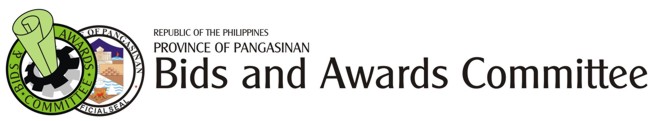 2nd Floor Malong Bldg. Capitol Compound, Lingayen, Pangasinan
Tel. No. (075)542-6918
website: www.pangasinan.gov.ph
email: ebmendoza57@yahoo.comBidded Infrastracture ProjectsFor the Month of March 2013Prepared by:                                                                                                      Submitted by:                          ALEJANDRE V. POL                                                                                           EDWIN B. MENDOZA                          BAC TWG                                                                                                           BAC SECRETARIAT No.Name of ProjectEnd-UserSource of FundBidding DateABCBid AmountWinning Bidder001Urduja Ground Improvement (Phase II)Capitol Compound, Lingayen, PangasinanCommunity Dev’t. Projects03/08/2013P  7,637,850.00P  7,632,904.24BET Construction & Supply002Repair/Rehabilitation of Covered CourtBrgy Camaley NH/S, Camaley, Binmaley, PangCommunity Dev’t. Projects03/08/2013P      847,300.00P     846,878.66W.M.Salayog Construction & General Mdse.003Construction of Perimeter FenceBrgy Bañaga, Bugallon, PangasinanCommunity Development Projects03/08/2013P      552,000.00P     550,014.66 ZOTA Trading & Construction004Construction of Septic Tank/Catch BasinProv’l. Jail, Ling. Pang.Provincial Fund03/20/2013P      741,400.00P     738,435.35LUCKY G 18 Construction, Inc.005Installation of Peripheral LightingsLingayen Dist. Hospital, Lingayen, PangasinanProvincial Fund03/20/2013P      587,517.26P     584,857.84BET Construction & Supply006Rehab/Improvement of Dorongan Concrete Bridge, Phase IIPangapisan-Dorongan, Lingayen, PangasinanProvincial Fund03/20/2013P   5,000,000.00P   4,992,815.52ACCURACY Builder Enterprises007Construction of PSWD Rehab.Center for Youth ( Bahay Pag-Asa ) Phase IILing. Dist Hospital, Lingayen, PangasinanProvincial Fund 03/20/2013P   6,200,000.00P   6,188,084..13W.M.Salayog Construction & General Mdse.008Repair/Rehabilitation of Laboratory H/S Main Building & Const’n. of Storage Bldg.PSU, Bayambang, PangasinanProvincial Fund03/20/2013P   2,653,604.61P   2,650,380.75ZOTA Trading & Construction009Construction of Red Cross Building, Phase IIAlaminos City, PangasinanProvincial Fund03/20/2013P  2,000,000.00P   1,995,678.10MCB Construction & Supply010Construction of Covered Court with Bleachers, Phase IIBayambang NH/S, Bayambang, PangasinanProvincial Fund03/20/2013P  1,978,300.00P   1,972,485.73Lucky G 18 Construction, Inc.011Construction of Standard One(1) Unit, Two(2) Classroom School BuildingBaldog E/S, San Carlos City, PangasinanProvincial Fund03/20/2013P   1,764,211.00P   1,761,076.27ALCEL Construction012 Construction of the 2nd Floor of Multi-Purpose HallBrgy. Bacabac, Bugallon, PangasinanProvincial Fund03/20/2013P   1,737,956.90P   1,734,180.00KJRS Construction Enterprises013Construction of Two(2) Storey Barangay HallBrgy. Cabuyao, Bolinao, PangasinanProvincial Fund03/20/2013P   1,449,200.00P   1,446,320.00W.M.Salayog Construction & General Mdse.014Improvement/Rehabilitation of Dasol Community Hospital ( Tiling & Painting Works Old/main Building )Brgy. Bobonot, Dasol, PangasinanProvincial Fund03/22/2013P      642,637.00P     639,861.19SAFEWAY Construction & Supply015Construction of Concrete Canal with Removable CoverAlong Salvacion St. (Looban), Maniboc West, Lingaya]en, PangasinanProvincial Fund03/22/2013P    971,222.00P     969,846.35Lucky G 18 Construction, Inc.016Concreting of Pathway & Construction of School DrainageBued National H/S, Calasiao, PangasinanProvincial Fund03/22/2013P    561,409.48P    560,120.80BET Construction & Supply017Excavation for WaterwayBrgy. Hacienda, Bugallon, PangasinanProvincial Fund03/22/2013P  1,497,300.00P   1,495,128.50KJRS Construction Enterprises018Rehabilitation/Improvement of One(1) Unit, Three(3) Classroom School Building ( finished flooring to be raised by 1 meter )Mancup E/S, Brgy Mancup, Calasiao, PangasinanProvincial Fund03/22/2013P  1,124,500.00P   1,122,630.00ACCURACY Builder Enterprise019Expansion/Completion of Covered Court.Brgy Quibaol, Lingayen, Pangasinan.Provincial Fund03/27/2013P     827,478.00P      825,819.00    MCB Construction & Supply020Additional Construction of Concrete Canal with Removable CoverBrgy Maniboc, Lingayen, PangasinanProvincial Fund03/22/2013P     697,730.00P      695,550.00W.M.Salayog Construction & General Mdse.021Renovation of Multi Purpose Building with Stage & Reconstruction of Office Building with Canteen, Phase IIBautista, PangasinanProvincial Fund03/22/2013P  3,785,775.00P   3,781,538.86ALCEL Construction022Construction of One(1) Unit, Three(3) Classroom School BuildingCalomboyan Sur E/S, Mangatarem, Pang.Provincial Fund03/22/2013P  2,587,282.00P   2,581,411.06LUCKY G18, Construction, Inc.023Construction of One(1) Unit, Two(2) Classroom School BuildingPerez E/S, Bayoyong, Basista, PangasinanProvincial Fund03/22/2013P  1,764,211.00P   1,761,726.75MCB Construction & Supply024Repair of One(1) Unit, Nine(9) Classroom School Bldg. ( Completion )Anambongan, E/S, Basista, pangasinanProvincial Fund03/22/2013P  1,260,000.00P   1,257,335.00W.M.Salayog Construction & General Mdse.025Repair of One(1) Unit, Three(3) Classroom Marcos Type BuildingCabaruan E/S, Mangatarem, Pang.Provincial Fund03/22/2013P  1,400,000.00P   1,178,284.64ZOTA Trading & Construction026Construction of Multi Purpose Hall         ( Brgy Hall )Brgy Malabago, Calasiao, PangasinanProvincial Fund03/22/2013P   1,132,689.00P   1,129,953.75SAFEWAY Construction & Supply027Repair of Four(4) Units, Ten(10) Classroom School BuildingPatacbo E/S, Basista, PangasinanProvincial Fund03/22/2013P   1,004,119.00P   1,002,047.93KJRS Construction Enterprises028Construction of Standard One(1) Unit, One(1) Classroom School Building with Corridor, Comfort Room, Septic Tank, Steel Truss RoofingPetal E/S, Dasol, PangasinanProvincial Fund03/22/2013P      970,500.00P      968,170.00ACCURACY Builder Enterprises029Construction of Standard One(1) Unit, One(1) Classroom School Building with Corridor, Comfort Room, Septic Tank, Steel Truss RoofingCabaluyan 1st E/S, Mangatarem, PangasinanProvincial Fund03/22/2013P      970,500.00P     968,170.00ACCURACY Builder Enterprises030Repair of One(1) Unit, Three(3) Classroom School BuildingObong E/S, Basista, PangasinanProvincial Fund03/22/2013P    815,481.00P    814,000.00W.M.Salayog Construction & General Mdse.031Construction of Roofing for  StageBrgy. Baay Gym, Lingayen, PangasinanProvincial Fund03/22/2013P   661,885.00P    660,647.10ZOTA Trading & Construction032Repair of One(1) Unit, One(1) Classroom School BuildingSapang E/S, Mangatarem, Pang.Provincial Fund03/22/2013P   648,000.00P   646,975.00LUCKY G 18 Construction, Inc.TOTAL - - - - - - - - -P 56,472,058.25P 56,153,327.18